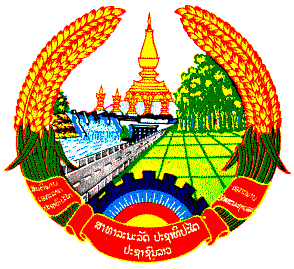 ສາທາລະນະລັດ ປະຊາທິປະໄຕ ປະຊາຊົນລາວສັນຕິພາບ ເອກະລາດ ປະຊາທິປະໄຕ ເອກະພາບ ວັດທະນະຖາວອນກະຊວງວິທະຍາສາດ ແລະ ເຕັກໂນໂລຊີກົມຊັບສິນທາງປັນຍາຕູ້ ປ.ນ: 2279, ນະຄອນຫຼວງວຽງຈັນ, ສປປ ລາວ						ໂທລະສັບ 021 218710  ໂທລະສານ 021 213472			ໃບຄຳຮ້ອງຂໍອະນຸຍາດນໍາໃຊ້ເຄື່ອງໝາຍການຄ້າຜູ້ຍື່ນຄຳຮ້ອງຊື່  ຕົວແທນລາຍລະອຽດຂອງການຂໍອະນຸຍາດນໍາໃຊ້ເຄື່ອງໝາຍຜູ້ອະນຸຍາດຜູ້ຮັບອະນຸຍາດລາຍລະອຽດຂອງເຄື່ອງໝາຍ  ເອກະສານ ຄັດຕິດມານຳຄຳຮ້ອງ				 ໃບທະບຽນວິສາຫະກິດ ( ສຳເນົາ )					ໃບອະນຸຍາດລົງທຶນ ( ສໍາເນົາ )					ໃບຢັ້ງຢືນການຊຳລະອາກອນປະຈຳປີ ( ສໍາເນົາ )			ໃບຢັ້ງຢືນການໂອນສິດ ( ສໍາເນົາ )					ໃບຢັ້ງຢືນການຈົດທະບຽນເຄື່ອງໝາຍການຄ້າ ( ສໍາເນົາ )		ໃບຮັບເງິນ							ໃບມອບສິດ							ເອກະສານອື່ນໆ:ໝາຍເຫດ:   -  ສຳລັບ ບຸກຄົນຕ້ອງໄດ້ມີ ໃບຢັ້ງຢືນທີ່ຢູ່ ແລະ ສຳເນົາສຳມະໂນຄົວ ຫຼື ບັດປະຈຳຕົວ.
	-  ສຳລັບ ໃບມອບສິດ ຕ້ອງສົ່ງສະບັບຕົ້ນພາຍໃນ 60 ວັນນັບແຕ່ມື້ແຈ້ງການເປັນຕົ້ນໄປ.ຄຳປະຕິຍານ	ຂ້າພະເຈົ້າ ຂໍຢັ້ງຢືນວ່າ ຂໍ້ມູນທີ່ກ່າວມາຂ້າງເທິງນັ້ນ ລ້ວນແລ້ວແຕ່ແມ່ນຄວາມຈິງ ແລະ ຖືກຕ້ອງທຸກປະການ. ຖ້າຫາກບໍ່ຖືກຕ້ອງຕາມຄວາມເປັນຈິງ ຂ້າພະເຈົ້າ ຂໍຮັບຜິດຊອບຕາມລະບຽບກົດໝາຍ.            ທີ່ .........................................ວັນທີ..........................................ລາຍເຊັນຜູ້ຍື່ນຄຳຮ້ອງ ຫຼື ຕົວແທນ		ຄຳແນະນຳ : ການຕື່ມຄໍາຮ້ອງ ຕ້ອງພິມເອົາ (ບໍ່ໃຫ້ຂຽນດ້ວຍມື).